English 28.1.22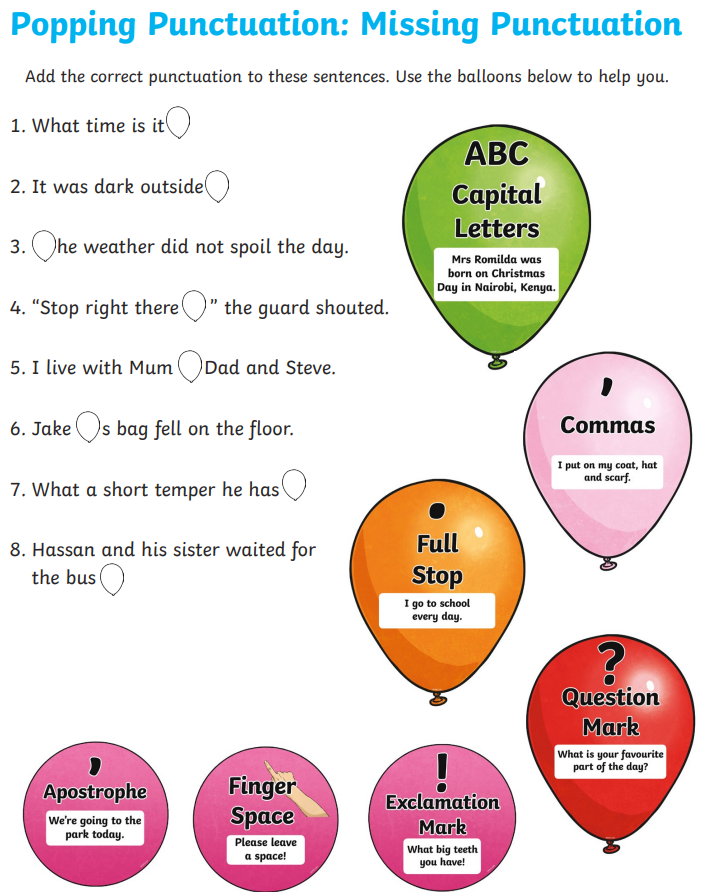 